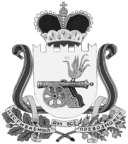 ВЯЗЕМСКИЙ РАЙОННЫЙ СОВЕТ ДЕПУТАТОВРЕШЕНИЕот 27.12.2023 № 113В   соответствии   с   Федеральным   законом от 21.12.2001 № 178-ФЗ «О приватизации государственного и муниципального имущества», Федеральным законом от 27.12.2019 № 485 «О внесении изменений в Федеральный закон «О государственных и муниципальных унитарных предприятиях» и Федеральный закон «О защите конкуренции», руководствуясь статьей 21 Устава муниципального образования «Вяземский район» Смоленской области, Вяземский районный Совет депутатов,РЕШИЛ:	1. Внести в Прогнозный план (программу) приватизации муниципального имущества муниципального образования «Вяземский район» Смоленской области на 2024 год и плановый период 2025 и 2026 годов, утвержденный решением   Вяземского   районного   Совета   депутатов   от   29.11.2023  №  99 «Об утверждении Прогнозного плана (программы) приватизации муниципального имущества муниципального образования «Вяземский район» Смоленской   области   на   2024   год   и   плановый   период  2025  и  2026  годов», следующие изменения:	1.1. Графу 2 таблицы приложения № 1 изложить в новой редакции: «Наименование имущества, МУПов, местонахождение, иные характеристики»;	1.2. Дополнить прогнозный план приватизации включив в него:- муниципальные унитарные предприятия, приватизация которых планируется в 2024 году:	2. Опубликовать настоящее решение в газете «Вяземский вестник», разместить на сайте муниципального образования «Вяземский район» Смоленской области.О внесении изменений в Прогнозный план (программу) приватизации муниципального имущества муниципального образования «Вяземский район» Смоленской области на 2024 год и плановый период 2025 и 2026 годов п/пНаименование имущества, МУПов, местонахождение,  иные характеристики Предполагаемый срок приватизацииПрогноз поступления денежных средств в бюджет от продажи имущества, находящегося в муниципальной собственности муниципального образования «Вяземский район» Смоленской области (рублей)1234Муниципальные унитарные предприятия, приватизация которых планируется в 2024 годуМуниципальные унитарные предприятия, приватизация которых планируется в 2024 годуМуниципальные унитарные предприятия, приватизация которых планируется в 2024 годуМуниципальные унитарные предприятия, приватизация которых планируется в 2024 году8Муниципальное предприятие «Вяземское производственное жилищно – ремонтное объединение», ИНН 6722003442, код и наименование вида деятельности: 68.32.1, управление эксплуатацией жилого фонда за вознаграждение или на договорной основеВторое полугодие 2024 года9Муниципальное предприятие «Вязьмастройзаказчик», ИНН 6722011010, код и наименование вида деятельности: 71.12.1, деятельность, связанная с инженерно-техническим проектированием, управлением проектами строительства, выполнением строительного контроля и авторского надзораВторое полугодие 2024 года10Муниципальное унитарное предприятие «Орша» г. Вязьмы Смоленской области, ИНН 6722010827, код и наименование вида деятельности: 47.29.39, торговля розничная прочими пищевыми продуктами в специализированных магазинах, не включенными в другие группировкиВторое полугодие 2024 годаПредседатель Вяземского районного Совета депутатов_________________ В.М. НикулинГлава муниципального образования «Вяземский район» Смоленской области________________ И.В. Демидова«____»________________2023